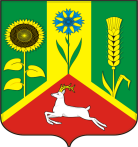 СОВЕТ ДЕПУТАТОВМУНИЦИПАЛЬНОГО ОБРАЗОВАНИЯВАСИЛЬЕВСКИЙ СЕЛЬСОВЕТСАРАКТАШСКОГО РАЙОНАОРЕНБУРГСКОЙ ОБЛАСТИЧЕТВЕРТЫЙ СОЗЫВР Е Ш Е Н И Е Очередного тридцать второго заседания Совета депутатовВасильевского сельсовета Саракташского района четвёртого созыва12  апреля  2024 г                            с. Васильевка                                №  150О передаче муниципального имущества из собственности муниципального образования Васильевский сельсовет  Саракташский район Оренбургской области в собственность МО Саракташский район  Оренбургской области.В соответствии со статьёй 209 Гражданского кодекса Российской Федерации, Федеральным законом от 06.10.2003 № 131-ФЗ «Об общих принципах организации местного самоуправления в Российской Федерации»,  Устава муниципального образования Васильевский сельсовет Саракташского района Оренбургской области Совет депутатов  Васильевского сельсоветаР Е Ш И Л:          1.Утвердить перечень муниципального имущества, передаваемого из собственности муниципального образования Васильевский сельсовет Саракташского района Оренбургской области в собственность муниципального образования Саракташский района Оренбургской области согласно приложению.           2. Контроль за исполнением настоящего решения возложить на постоянную комиссию Совета депутатов сельсовета по бюджетной,  налоговой и финансовой политике, собственности и экономическим вопросам, торговле и быту ( Мурсалимов К.Х.).          3.Решение вступает в силу после его подписания.Разослано: постоянной комиссии, прокуратуре района, администрации МО Саракташский район, в дело.ПЕРЕЧЕНЬМУНИЦИПАЛЬНОГО ИМУЩЕСТВА, ПЕРЕДАВАЕМОГО ИЗ СОБСТВЕННОСТИ МУНИЦИПАЛЬНОГО ОБРАЗОВАНИЯ ВАСИЛЬЕВСКИЙ СЕЛЬСОВЕТ САРАКТАШСКОГО РАЙОНА ОРЕНБУРГСКОЙ ОБЛАСТИ В СОБСТВЕННОСТЬ МУНИЦИПАЛЬНОГО ОБРАЗОВАНИЯ  САРАКТАШСКИЙ РАЙОН ОРЕНБУРГСКОЙ ОБЛАСТИ____________Председатель Совета депутатов сельсоветаГлава сельсовета___________         М.А. Углов_________    В.Н. ТихоновПриложение к решению Совета депутатов сельсовета  от 12.04.2024 г № 150№ п/пНаименованиеКол-во, шт.Балансовая стоимость, руб.1Стол бильярдный180 000,00ИТОГО:ИТОГО:180 000,00